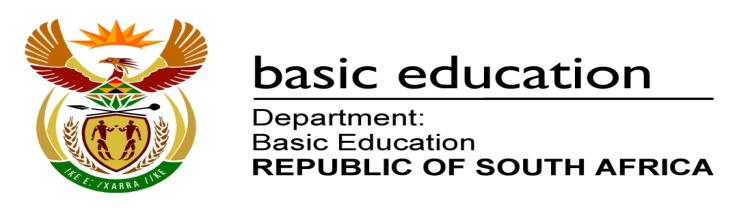 JAARLIKSE NASIONALE ASSESSERING GRAAD 6AFRIKAANS EERSTE ADDISIONELE TAALMODELVRAE TOETS 2012MEMORANDUMJAARLIKSE NASIONALE ASSESSERINGGRAAD 6 EERSTE ADDISIONELE TAAL MODELVRAE TOETSMEMORANDUM                                                                                                                                             TOTAAL: 40VRAAG VERWAGTE ANTWOORDPUNTE1.C/My blindheid het my nie gekeer nie. 12.A/Amerika   13.1D/hard gewerk op skool13.2Pretoria14.1C/Obert Maguvhe14.2D/'n Blinde seun wat hard gewerk het.14.3blinde14.4Hy is 'n blinde man/Hy is (was) hardwerkend./Hy het al sy werk met entoesiasme aangepak/Hy het sy na-graadse studies vinnig voltooi./Hy is nie iemand wat vir uitdagings skrik nie./Hy het  nie soos 'n  normale person funksioneer nie.(Aanvaar engie ander antwoord wat relevant tot die vraag is.)15.Almal wil graag 'n goeie toekoms hê./As jy suksesvol wil wees moet jy hard op skool werk./Jy sal later spyt wees as jy nie op skool gewerk het nie/Jy kan nie verder gaan studeer as jou matriekuitslae nie goed is nie.(Aanvaar enige ander antwoord wat relevant tot die teks is.)26.Moontlike sinneObert is in 1967 in die Limpopo provinsie op 'n plattelandse dorpie in Venda gebore.Hy het in 1973 begin skoolgaan aan die “Bosele Skool vir Blindes” en daar het hy in Braille leer lees.In 1987, het hy aan die Universiteit van die Noorde, in Limpopo gaan studeer. In 1997, het hy '' 'n Fullbright Lidmaatskap'' verower.Sewe jaar nadat hy vanaf die VSA gekom het, het hy sy Doktorsgraad aan die Universiteit van Pretoria voltooi.In 2008 het hy by die Departement van Basiese Onderwys aangesluit om beheer te neem oor die ''Kha Ri Gude geletterheid Veldtog''. Sy boodskap aan die jong mense is om so veel as moontlik te studeer terwyl jy nog op skool is.   (Aanvaar enige sin wat    relevant tot die teks is)57.1Varanus exanthematicus albigularis17.2120 cm18.1Om 'n nuwe vel te ontwikkel.  Hy vervel.  Sy liggaam rus terwyl hy slaap en vervel.18.2Hulle sal nie 'n nuwe vel kan ontwikkel nie.19.9.160%19.250%19.370%110.1gebeur110.2hierdie111.1dit is111.2hy het112.1toe/sedert/toe112.2Gedurende/tydens113.Obert het die volwassenes gehelp en het ook self hard gewerk.Obert het self hard gewerk en die volwassenes gehelp.214.1Sal ek 'n stout/ongedissiplineerde kind wees/Sal hulle my straf/dissiplineer.(Aanvaar enige relevante antwoord solank die leerder die woord ''sal'' gebruik het.)114.2Sal ek gestraf word/Sal ek na skool moet bly.Aanvaar enige relevante antwoord solank die leerder die woord ''sal''  gebruik het.)115.Sien rubriek.Iemand wat in Antartika stap. Sneeu/byl/oorpak/leerhandskoene ens.0 Punte1 Punt2-3 Punte 4-5 Punte 6-7 Punte 8 Punte Struk-tuur en-Taal-gebruikEEN woord/ge-skryf. Het geen poging aangewend nie.EEN relevante sin.Paragraaf van TWEE of meer  verskillende  relevante, en logiese sinne.Paragraaf van VIER of meer  verskillende relevante, en logiese sinne.Paragraaf van SES of meer  verskillende relevante, en logiese sinne.Paragraaf van AGT verskillende relevante, en logiese sinne.Die sinne mag SLEGS 'n paar punktuasie- spel- of taalfoute bevat.InhoudGeen byvoeglike-naamwoorde nie.Geen feite wat die prent beskryf nie.Slegs 1-2 byvoeglike –naamwoorde.Slegs 1 Sin/feit beskryf die prent.Beskrywing met net 3 byvoeglike naamwoorde2-3 Sinne/feite beskryf die prent.Bevat sommige besonderhede met minstens 4 byvoeglike-naamwoorde.4-5 Sinne/feite beskryf die prent.Bevat deeglike beskrywing met 5 byvoeglike naamwoorde6-7 sinne/feite beskryf die prent.Volledige beskrywinjg met minstens 6 byvoeglike- 8 Sinne/feiteBeskryf die prent. Toon begrip van die prent.               (8)